 Принято на сессииСовета депутатов 28.03.2024г.   Р Е Ш Е Н И Е          от 28 марта 2024г.	                   село Усть-Бюр                           № 30  Об утверждении Плана работ по благоустройству и озеленению на территории   Усть-Бюрского сельсовета на 2024 год          Руководствуясь  Федеральным Законом РФ от 06.10.2003г. № 131-ФЗ «Об общих принципах организации местного самоуправления в Российской Федерации» (с последующими изменениями), в рамках реализации мероприятий муниципальной  Программы  «Благоустройство территории  Усть-Бюрского сельсовета   Усть-Абаканского района Республики Хакасия», в соответствии с п/п 19 п. 1 ст. 9 Устава муниципального образования Усть-Бюрский сельсовет, Совет депутатов  Усть-Бюрского сельсовета                      РЕШИЛ:1. Утвердить План работ по благоустройству и озеленению на территории   Усть-Бюрского сельсовета на 2024 год согласно приложению.         2.  Рекомендовать руководителям организаций и предприятий, расположенных на территории Усть-Бюрского сельсовета:- разработать и представить в администрацию Планы благоустройства и озеленения закрепленных территорий (до 10.04.2024г.);- принять активное участие в проведении Двухмесячника по благоустройству, озеленению и наведению санитарного порядка на территории с.Усть-Бюр. 3. Депутатам Усть-Бюрского Совета депутатов активизировать работу с населением на закрепленных участках по благоустройству, озеленению и наведению санитарного порядка.4.  Создать комиссию для подведения итогов благоустроительных мероприятий в составе:  председатель комиссии: Кияметдинова Г.А., специалист администрациизаместитель председателя комиссии: Карвонен И.В., мастер производственного участка с. Усть-Бюр члены комиссии: Руденко С.И., депутат от 2 избирательного округа                              Катышев С.И., депутат от 2 избирательного округа                              Цыбизова А.В., депутат от 1 избирательного округа.       5.  План работ по благоустройству и озеленению на территории   Усть-Бюрского сельсовета на 2024 год разместить на сайте администрации Усть-Бюрского сельсовета.       6.  Решение вступает в силу со дня его принятия.Глава Усть-Бюрского сельсовета                                                                                        Усть-Абаканского района:                                     Е.А.Харитонова                                                                                                                           Приложение                                                                                     к решению Совета депутатов                                                                                      Усть-Бюрского сельсовета                                                                                     от 29.03.2024г. № 30                                 План работ по благоустройству и озеленениюна территории Усть-Бюрского сельсовета в 2024 году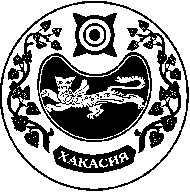 СОВЕТ ДЕПУТАТОВ УСТЬ-БЮРСКОГО СЕЛЬСОВЕТА№Мероприятия по плану Объем финансированиясроки ответственные 1. Организационная работа1. Организационная работа1. Организационная работа1. Организационная работа1. Организационная работа1.Произвести закрепление общественных объектов за организациями, предприятиями с целью поддержания порядка и проведения благоустроительных работ.апрель  Депутаты, руководители,администрация  2.Проведение схода граждан с обсуждением вопросов санитарного состояния и благоустройства территории.апрель, октябрь Администрация  депутаты3.Проведение собраний:- с предпринимателями,- с землепользователями апрельАдминистрация, депутаты4. Проведение собраний жителей по улицам:- о пожарной безопасности;- о санитарном состоянии улиц;- о   сборе и вывозе мусора;- о благоустройстве- по организации выпаса частного КРС, биркованию скота10апрель - май Администрация, депутаты,                    ТОСы5. Проведение санитарного дня  каждую пятницу двухмесячника   апрельмайсентябрьОрганизации и предприятия 6. Информация депутатов о ходе выполнения благоустроительных работ на округахмай Депутаты2. Благоустройство 2. Благоустройство 2. Благоустройство 2. Благоустройство 2. Благоустройство 1.Уборка мусора, прошлогодней травы для предотвращения пожарной опасности на территории поселения.апрель - сентябрь  Руководители организаций, жители села 2. Содержание автомобильных дорог: приобретение гравия, зимнее содержание 20,0 т.р. Администрация 3.Ремонт и покраска ограждения территории предприятий и организаций. майРуководители предприятий и организаций4.Ремонт оград, палисадников домов.июнь-август Депутаты,Администрация, жители села5. Очистка русла реки Бюря от мусора.августАдминистрация,жители села6.Благоустроительные работы на кладбище:- восстановление и сохранение мест захоронения участников ВОВ- уборка мусора- уход за могилами участников ВОВ (30)- аккарицидная обработка1,5 т. р.40,0 т. р.апрель-августапрельАдминистрация,МБУ ЖКХ, общественность7.  Ремонт скверов, памятника,   детских площадок;- приобретение товаров д/ремонта 160,0 т. р.  май-августАдминистрация8.Электромонтажные работы 30,0 т. р.май-август Администрация9.Содержание уличного освещения 779,7 т. р.(содержание 215,2 т. р., электроэнергия 534,5 т. р., лампы-30,0 т. р.)в течении годаАдминистрация10. Ликвидация дикорастущей коноплиПриобретение баннеров30,0 т. р.июльавгуст Администрация11.Содержание автомобильных дорог местного значения 450,0 т. р.январь-декабрьУправление ЖКХ Усть-Абаканского района    12.  Ямочный ремонт300,0 т.р.май-август Управление ЖКХ Усть-Абаканского района  13.Ремонт автомобильной дороги ул. Терешковой1950,0 т.р.июнь- август Управление ЖКХ Усть-Абаканского района  14.Нанесение горизонтальной дорожной разметки350,0 т.р. июнь-сентябрь Управление ЖКХ Усть-Абаканского района  15.Установка дорожных знаков150,0 т.р.июнь-сентябрьУправление ЖКХ Усть-Абаканского района  16.Содержание дорожных знаков и стоек50,0 т.р.июнь-сентябрьУправление ЖКХ Усть-Абаканского района  17.Ремонт автомобильной дороги По ул. Школьная (0,625км)3650,6 т.р.июнь-августУправление ЖКХ Усть-Абаканского района  18.Ремонт автомобильной дороги По ул. Школьная (0,625км)74,6 т.р.июнь-августСофинансирование из бюджета МО Усть-Абаканский район субсидий республиканского бюждета3. Озеленение3. Озеленение3. Озеленение3. Озеленение3. Озеленение1.Обрезка деревьев и кустарников, побелка стволов50 шт.майЗакрепленные организации, общественность2.Посадка деревьев 100 шт.май Закрепленные организации, общественность3.Выращивание цветочной рассады.Посадка цветов40 клумбмарт-май июнь Закрепленные организации, общественность4.Операция «Сорняк»:-уничтожение дикорастущей коноплиS-3 га;июнь-сентябрьАдминистрация4. Санитарное состояние4. Санитарное состояние4. Санитарное состояние4. Санитарное состояние4. Санитарное состояние1.Ликвидация несанкционированных свалок:1 свалка             620,2 т.р. апрель-сентябрьАдминистрация 2.Обустройство площадок под контейнеры для сбора мусора и ограждение вокруг контейнеров 50,0 т.р. майАдминистрация  3.Проведение подворного санитарного обхода два раза в годапрельсентябрьАдминистрацияУсть-Бюрская амбулатория4.Содержание контейнеров ТКО396,4 т.р.весь периодАдминистрация  8953,0 т.р. из них:бюджет МО -             1903230,0 р.средства дорожного фонда – 6975185,00 р.средства района – 74585,0 р.